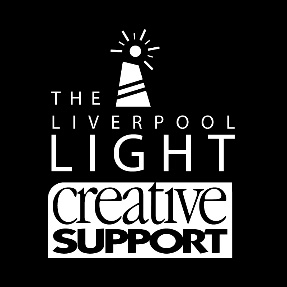 	Details of referrer: 	Brief description of support needs: 	Current Psychiatric Problems: 	Details of potential risks: 	Please give details of any potential risk/s:          Risk of Self harm, including self-neglect & suicide: 	         Any Further Details: 		“I can confirm that all details given in this form are, to the best of my  			knowledge, true and accurate.” Please return the completed form to us by email or by post.liverpool.light@creativesupport.org.uk(FAO: Liverpool Light), Liverpool Links, 181 -185 London road, L3 8JG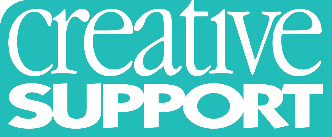 TITLEFORENAMESURNAME ETHNICITY MARITAL STATUSSEXUAL  ORIENTATION ADDRESSGENDER POSTCODEDOB TELEPHONE                  GP                                  SURGERY          EMAILGP CONTACT NUMBERNAME  RELATIONSHIP TEL  EMAIL SERVICE & POSITION (if applicable) Alcohol misuse Sexual offending Self-harm Drug misuse Anti-social behaviour Mental health issues Aggression / violence Suicidal thoughts Victim of domestic violence Harassment to others Suicide attempts Victim of sexual assault Victim of harassment Gambling issues Other Self-harmed in last 6 months?More detail:Self-harmed in last 12 months?More detail:Was the attempt planned?More detail:Thoughts of self-harm?More detail:Client signature Date Referrer signature Date 